STA306 Chapter 6 Test: Nutrition and Associated Systems                   Name; _____________________________Grp:_____   Part A: Multiple Choice (4 marks each, 48 marks)What three components of our diet provide us with fuel for energy?Carbohydrates, Fat and ProteinCarbohydrates, Fat and VitaminsCarbohydrates, Vitamins and MineralsFat, Vitamins and WaterWhich component of our diet builds, maintains and repairs our tissues?CarbohydratesFatProteinVitamins and MineralsWhere does the chemical digestion of the carbohydrate starch begin?MouthStomachSmall intestineLarge intestineWhere does the chemical digestion of protein begin?MouthStomachSmall intestineLarge intestineWhich organ of the digestive tract is responsible for the reabsorption of water?MouthStomachSmall intestineLarge intestineDuring inhalation:the intercostal muscles and diaphragm relax.the air volume in the lungs decreases.the air pressure in the lungs decreases.all of the above occurs.These vessels of the Cardiovascular System carry blood to the heart.ArteriesCapillariesVeinsVentriclesWhich formed element is responsible for carrying oxygen in the blood using hemoglobin?Red blood cellsPlateletsPlasmaWhite blood cellsWhat blood type would Sarah have if Anti A and Anti Rh sera caused it to clump?A-       b) A+        c) B+         d) AB+ If Ryan had B- type blood, what blood types could he donate to?B-, O-B-, B+, O-, O+A+, B-, AB-, AB+B-, B+, AB-, AB+ If Athena had A+ type blood, what blood types could she receive from?A+, O-A-, A+, O-, O+A+, AB+A-, A+, AB-, AB+ Which is the correct order for the production and circulation of urine through the urinary system?Kidney  urethrabladder  ureterBladder  kidney  ureter  urethraKidney  bladder  ureter  urethraKidney  ureter  bladder  urethraPlace Multiple Choice Answers Here:_____ 2. _____ 3. _____ 4. _____ 5. _____ 6. _____7.  _____ 8. _____ 9. _____ 10. _____ 11. _____ 12. _____Part B: Labelling Diagrams (40 marks)Label the anus, esophagus, gallbladder, gastric glands, intestinal glands, large intestine, larynx, liver, mouth, pancreas, pharynx, salivary glands, stomach, rectum and small intestine in the following diagram of the digestive system. (15 marks)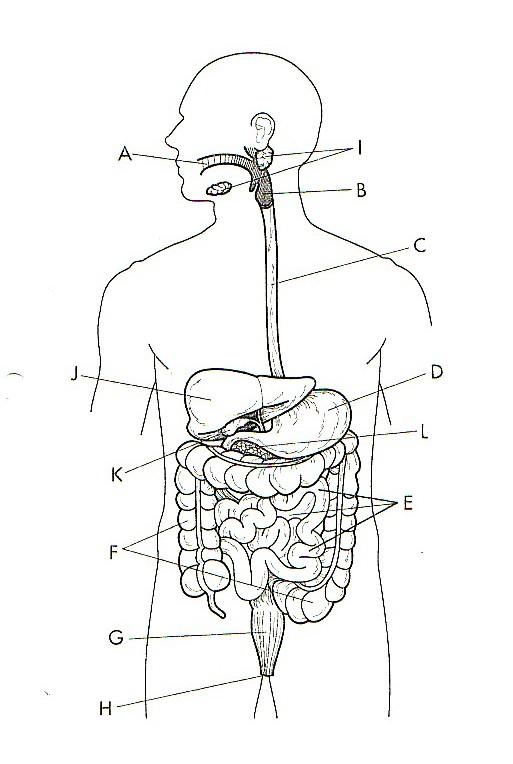 The Respiratory System: 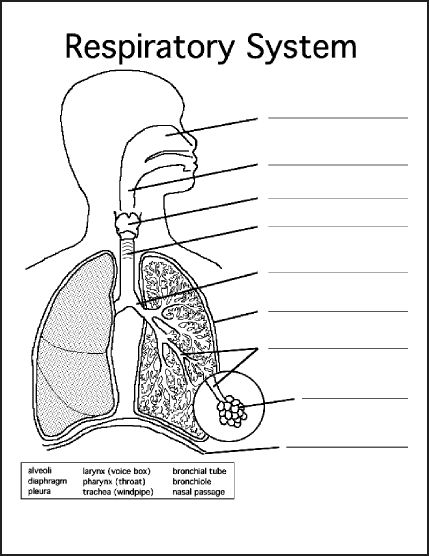 The Cardiovascular System: Include the aorta, left atrium, left ventricle, right atrium, right ventricle, pulmonary artery, pulmonary vein, inferior vena cava and superior vena cava. (9 marks)Include an indication of the blood flow through the heart with arrows and whether the blood is rich in O2 (red) or CO2 (blue) (6 marks).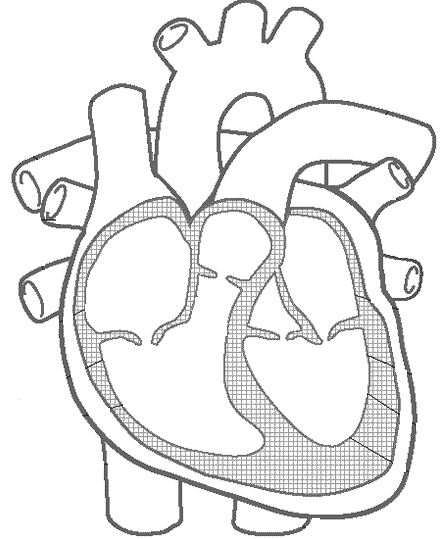 Part C: Constructed Responses (12 marks)What are the final products of digestion for absorption from each below? (3 marks)Carbohydrates __________________________________________Protein _______________________________________Fat ____________________________________Name three substances dissolved in blood plasma: ( 3 marks) ___________________________________________________________________What is the function of oxygen in our body? (3 marks)______________________________________________________________________________________________________________________________________.What is the function of the Lymphatic system? Include the function of lymphatic nodes. (3 marks) ____________________________________________________________________________________________________________________________________Bonus questions (4 bonus marks): Spell the device that measures blood pressure. _______________________________________________Give the scientific name for RBCs, WBCs and platelets. _______________________________________________________________________________________________